Подвижная игра «Трамвай» (4-й год жизни)Цель. Учить детей двигаться парами, согласовывая свои движения с движениями других играющих; учить их распознавать цвета и в соответствии с ними менять движение.Описание. 3-4 пары детей становятся в колонну, держа друг друга за руку. Свободными руками они держатся за шнур, концы которого связаны, т. е. одни дети держатся за шнур правой рукой, другие - левой. Это трамвай. Воспитатель стоит в одном из углов комнаты, держа в руках три флажка: желтый, зеленый, красный. Он объясняет детям, что трамвай двигается на зеленый сигнал, на желтый замедляет ход, а на красный - останавливается. Воспитатель поднимает зеленый флажок - и трамвай едет: дети бегут по краям зала (площадки). Если воспитатель поднимает желтый или красный флажок, трамвай замедляет ход и останавливается.Указания к проведению. Если детей в группе много, можно составить два трамвая. Сюжет игры может быть более развернутым: во время остановок одни пассажиры выходят из трамвая, другие входят, приподнимая при этом шнур. Воспитатель знакомит детей с правилами уличного движения. Он следит за тем, чтобы все играющие были внимательными, не пропускали остановок, следили за сменой флажков и меняли движение.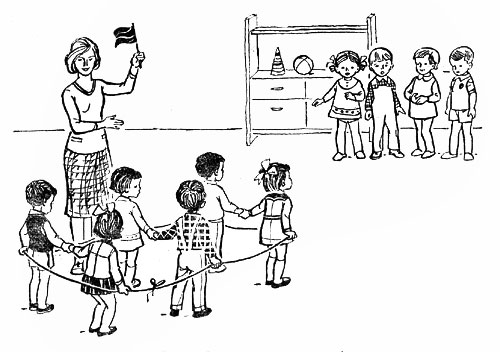 Приложение №1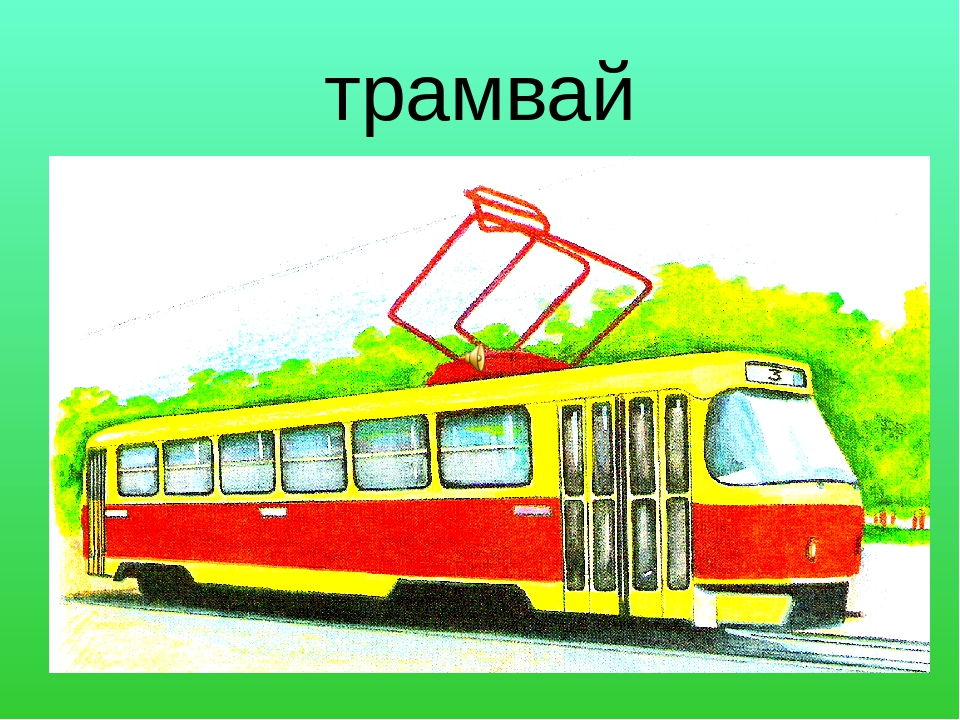 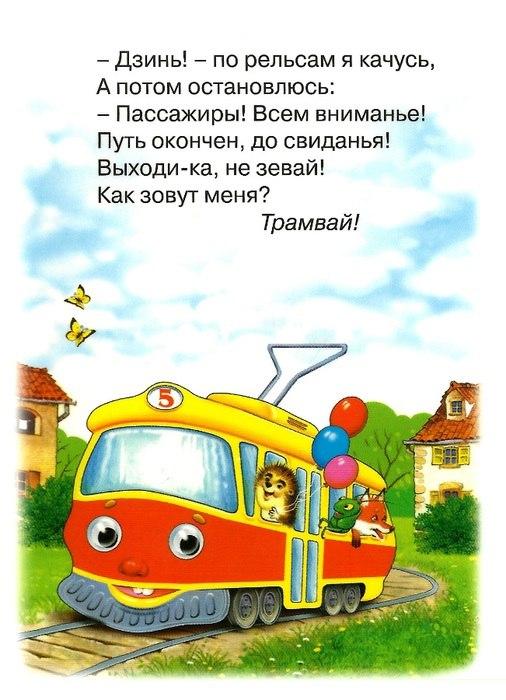 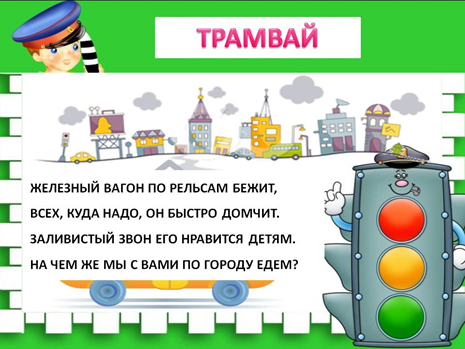 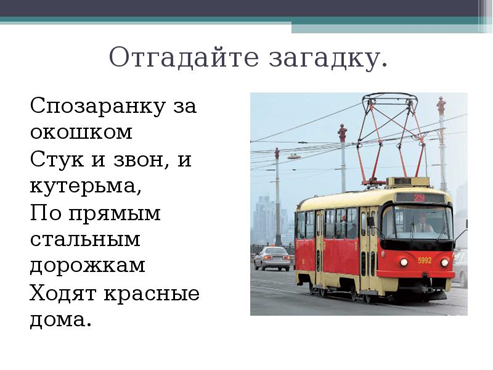 Приложение №3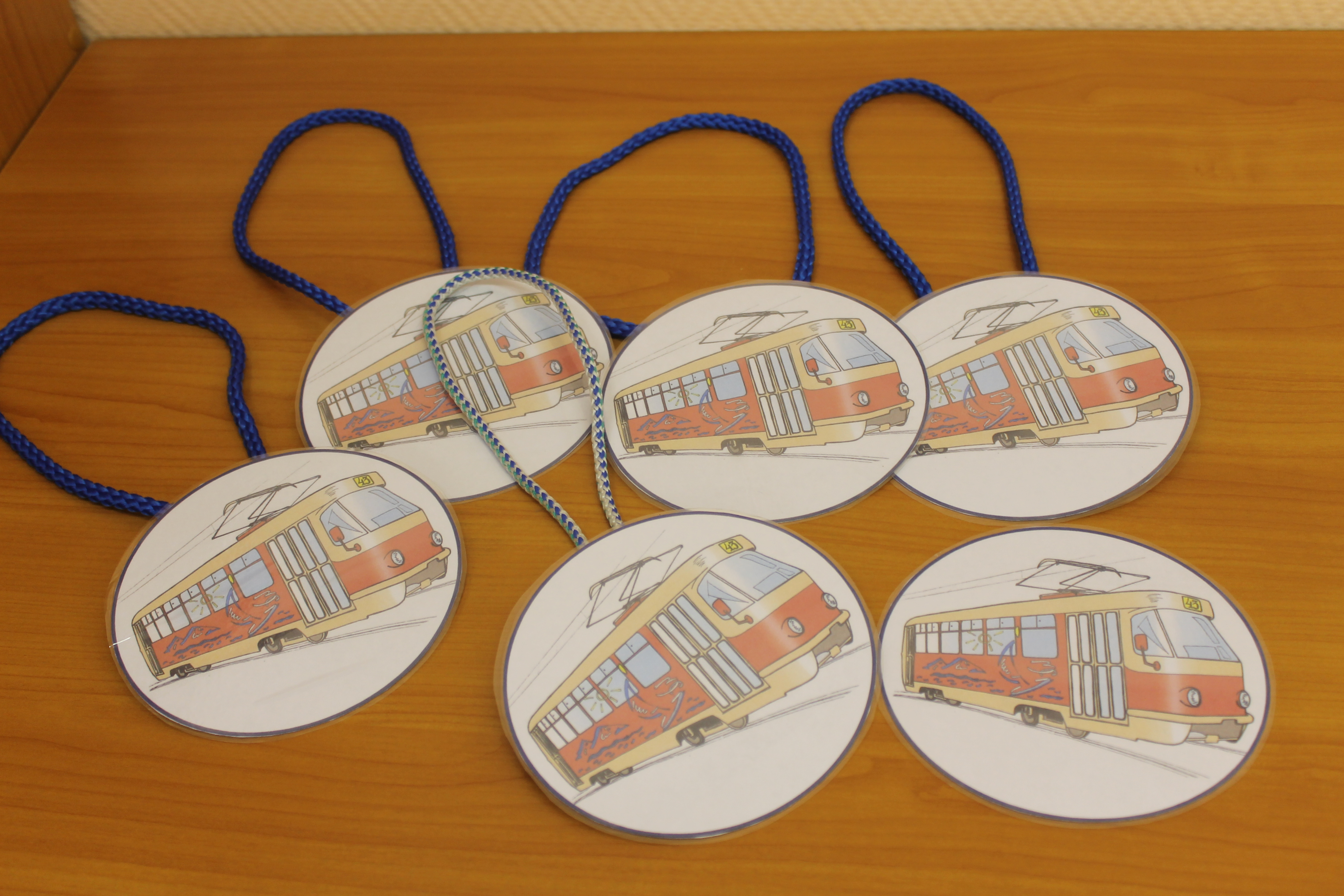 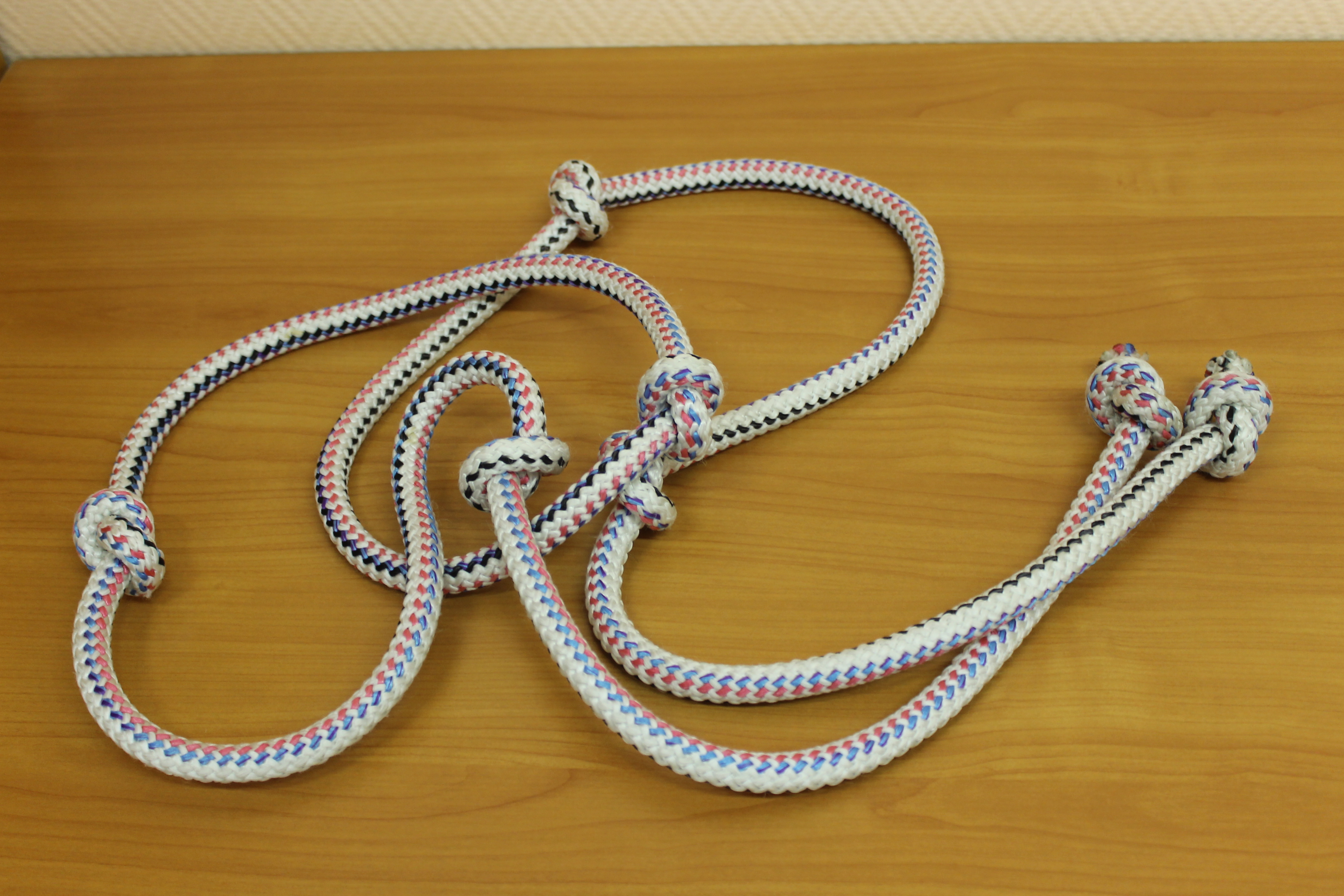 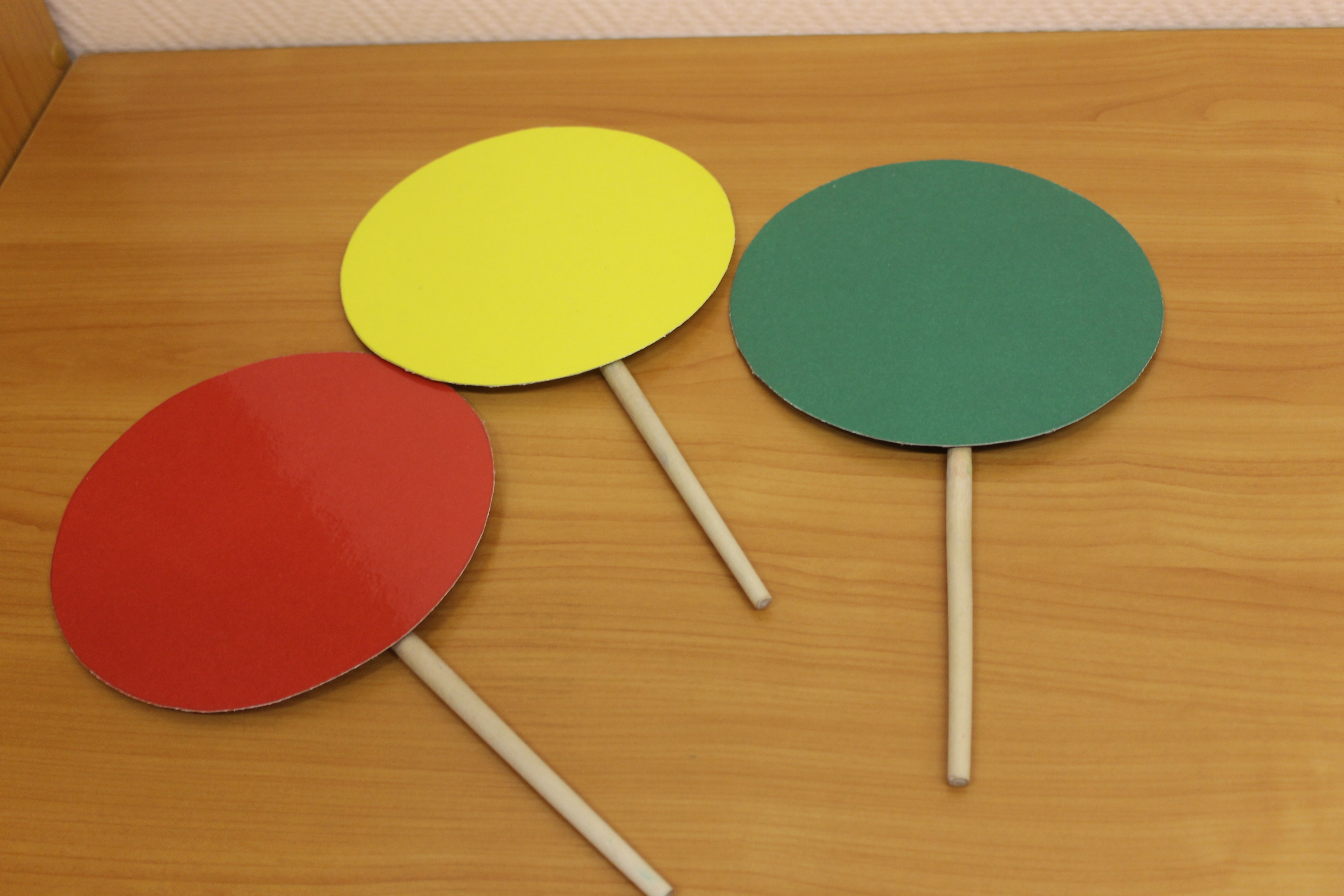 Карта подготовки педагога к проведению сюжетной подвижной игрыс детьми 4-го года жизни.Карта подготовки педагога к проведению сюжетной подвижной игрыс детьми 4-го года жизни.1.Задачи игры.Вызвать у детей интерес к игре, создать положительный эмоциональный настрой.Учить выполнять правила игры: выполнять все игровые действия по сигналу, не выходить за линию разметки площадки. Упражнять детей в умении ходить парами  друг за другом, с изменением темпа ходьбы: замедление, ускорение, сохраняя дистанцию.Закрепить у детей представления о сигналах светофора.	1.5  Развивать внимание,   реакцию  на знакомый цветовой сигнал.1.6 Воспитывать дружеские взаимоотношения, выполняя игровое действие в паре.1.7  Повышать детскую двигательную активность на прогулке.2. Правила игры.2.1 Выполнять движения по сигналу воспитателя: зеленый цвет – «трамвай» поехал; желтый цвет – «трамвай» замедляет ход; красный цвет –  «трамвай» останавливается.2.2 «Трамвай» двигается  по линии периметра участка.3. Роли в игре, характеристика их образа.3.1 «Трамвай» −  воспитатель, дети, идущие парами друг за другом, передающие движение трамвая притопыванием ног.3.2 «Светофор» − воспитатель, ребенок с сигнальными кругами красного, жёлтого, зеленого цвета в руках (показ сигналов в последовательности - зеленый, желтый, красный).4.Условия проведения игры.4.1 Сезон:  любое время года, исключая дни с очень низкой температурой или сильным ветром.4.2 Время и место проведения в режиме дня  -  середина утренней прогулки. 4.3 Место проведения - игровая или спортивная площадка  не менее 12-16 м.кв. 4.4 Количественный состав: 6-8 детей, т.е.3-4 пары играющих.  5. Предварительная работа .3.1 Сформировать у детей представления о трамвае.Горожанин настоящий,Звонкий, яркий и блестящий,                       Приближается трамвай Мчит по рельсам. Не зевай!.Мы шагаем по дорожке.                                                                        И у нас устали ножки.                                                                       Сами дальше не идут.		А стоят – трамвая ждут.Ни в автобус, ни в трамвайНа ходу не забегай!Ты, дружок, не торописьИ за поручни держись.Очень медленно пешком               Мы по улице идемХочешь двигаться быстрей-Так в трамвай садись скорей.В садик мы не опоздаем- Мы поедем на трамвае   Быстро он по рельсам мчит                                         И колесами стучит.5.2 Сформировать у детей представления о светофоре, значении сигнала каждого цвета : (см.приложение №1)рассматривание иллюстраций в детских книжках «Безопасная улица», «Про правила дорожного движения», «Светофор», «Весёлый светофор»;знакомство с правилами дорожного движения;     -  игры с конструктором и транспортными игрушками( см. приложение №2)      - имитационные упражнения -  «Трамвайчик наш едет, колёса стучат…»5.3  Подготовка атрибутов: эмблемы с изображением трамвая;круги красного, жёлтого и зеленого цвета – сигналы светофора;шнур с узелками для расположения детей парами, у которого связаны концы (см. приложение №3)5.4  Подготовка игровой площадки:разметка площадки по периметру – цветная вода метка-ориентир места  начала и окончания движения трамвая;убрать посторонние предметы с площадки.6.Игровой цикл.Начало цикла: занять равные исходные позиции. Дети встают парами друг за другом, берутся за шнур свободной рукой.6.Игровой цикл.Основная часть игрового цикла (игровые действия предполагаемые игрой):Ходьба парами по сигналу «светофора»   по периметру площадки до её противоположной стороны;  зелёный цвет -  «трамвай» поехал;Жёлтый цвет – «трамвай» притормаживает, едет медленнее; Красный цвет – «трамвай» затормозил, остановился;6.Игровой цикл.6.3 Завершение цикла: «Трамвай» приехал на конечную остановку. Воспитатель: «Трамвай ехал прямо, по рельсам. Соблюдал правила дорожного движения : на зеленый свет светофора – ехал вперед, на желтый –  притормаживал, а на красный свет – останавливался, потому что вы все внимательно следили за сигналами светофора, держались за руки и не толкали друг друга.6.Игровой цикл. Цикл игры повторяется 2-3 раза.7.Сбор на игру, создание интереса к игре.7.1 Зазывалка на игру  с показом иллюстрации «трамвай». Воспитатель: «Дзинь-дзинь-дзинь. Что за звон?По рельсам катится вагон». 7.2 Мини-рассказ .Воспитатель: « Много детей  утром едет в детский сад на трамвае.В садик мы не опоздаем-Мы поедем на трамвае Внутри креслица стоят,Дети в креслицах сидят.Хотите  поиграть  в игру, которая называется «Трамвай»?8.Объяснение игры.8.1 Начало цикла: занять равные исходные позиции .Объяснение ведется поэтапно, т.е. в ходе игровых действий в форме двигательного рассказа. Исходная позиция играющих детей: воспитатель помогает детям построиться парами друг за другом, взяться за шнур свободной рукой «Вот и к нам  пришел трамвай,Место быстро занимай,У окошечка садисьИ за поручни держись!». 8.2 Основная часть игрового цикла .По рельсам прямо еду я                  Нельзя свернуть туда-сюда Игровое действие детей: ходьба парами  по периметру площадки ;Показ воспитателем:  особенностей  игровых движений, притопывание ногами  с продвижением вперед. Показ иллюстрации светофора.Начинаем разговор мы про важный светофорНа дороге он стоит, за движением следит.Показ зеленого круга.Свет зеленый говорит: Проезжайте, путь открыт.Игровое действие детей -  ходьба парами друг за другом, «трамвай» поехал ( притопывание ногами  с продвижением вперед;Показ желтого круга.Желтый свет – предупрежденье:Жди сигнала для движенья.Игровое действие детей – замедление ходьбы. «Трамвай» притормаживает, едет медленнее; Показ красного круга.На светофоре красный светОн говорит - дороги нет.Игровое действие детей- остановиться. Красный свет – «трамвай» затормозил, остановился;                    8.3 Завершение цикла: «Трамвай» приехал на конечную остановку.  «Все, приехал наш трамвай, дверь открылась -  вылезай!». Игра с другой подгруппой детей.9.Руководство ходом игры9.1 Комментарии в ходе игры.Дружно, громко стучат колёса. Какой внимательный наш трамвай, едет по сигналам светофора, прямо по рельсам.10. Подведение итогов игры. Воспитатель: Вот мы и прокатились на нашем трамвае. Все молодцы! «Трамвай ехал прямо по рельсам, колеса стучали громко.  Соблюдал правила дорожного движения : на зеленый свет светофора – ехал вперед, на желтый –  притормаживал, а на красный свет – останавливался, потому что вы все внимательно следили за сигналами светофора, держались за руки и не толкали друг друга. 